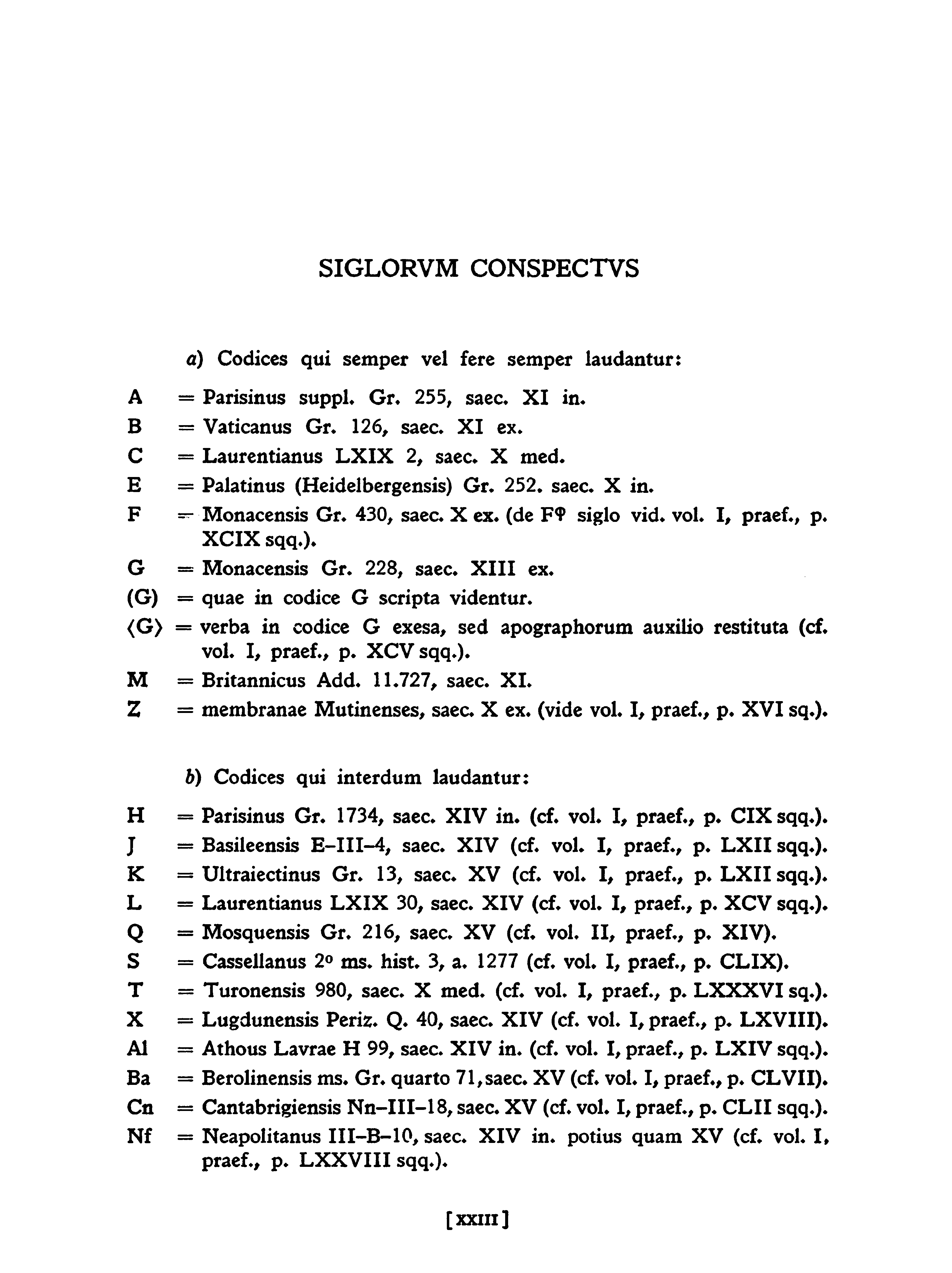 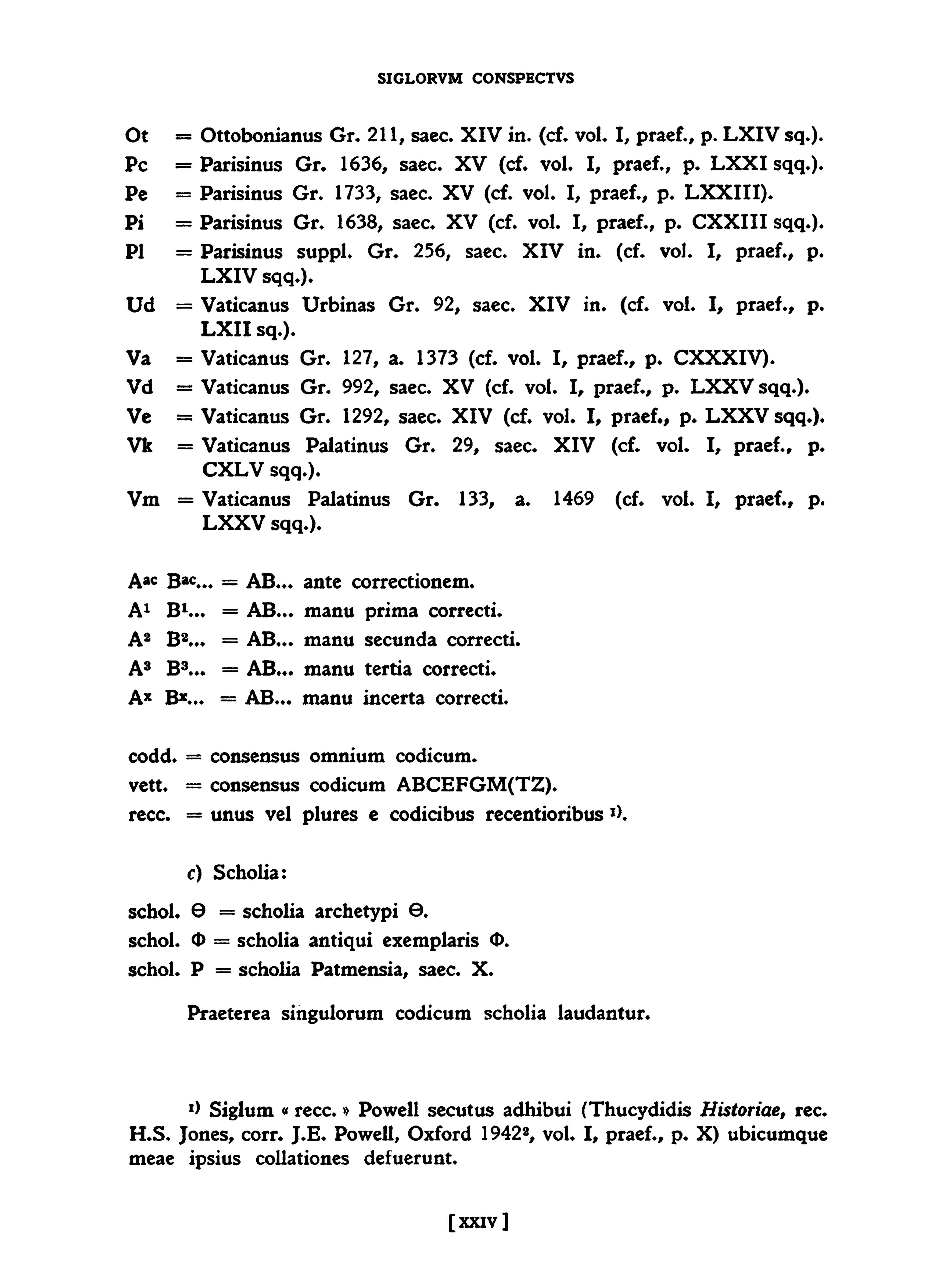 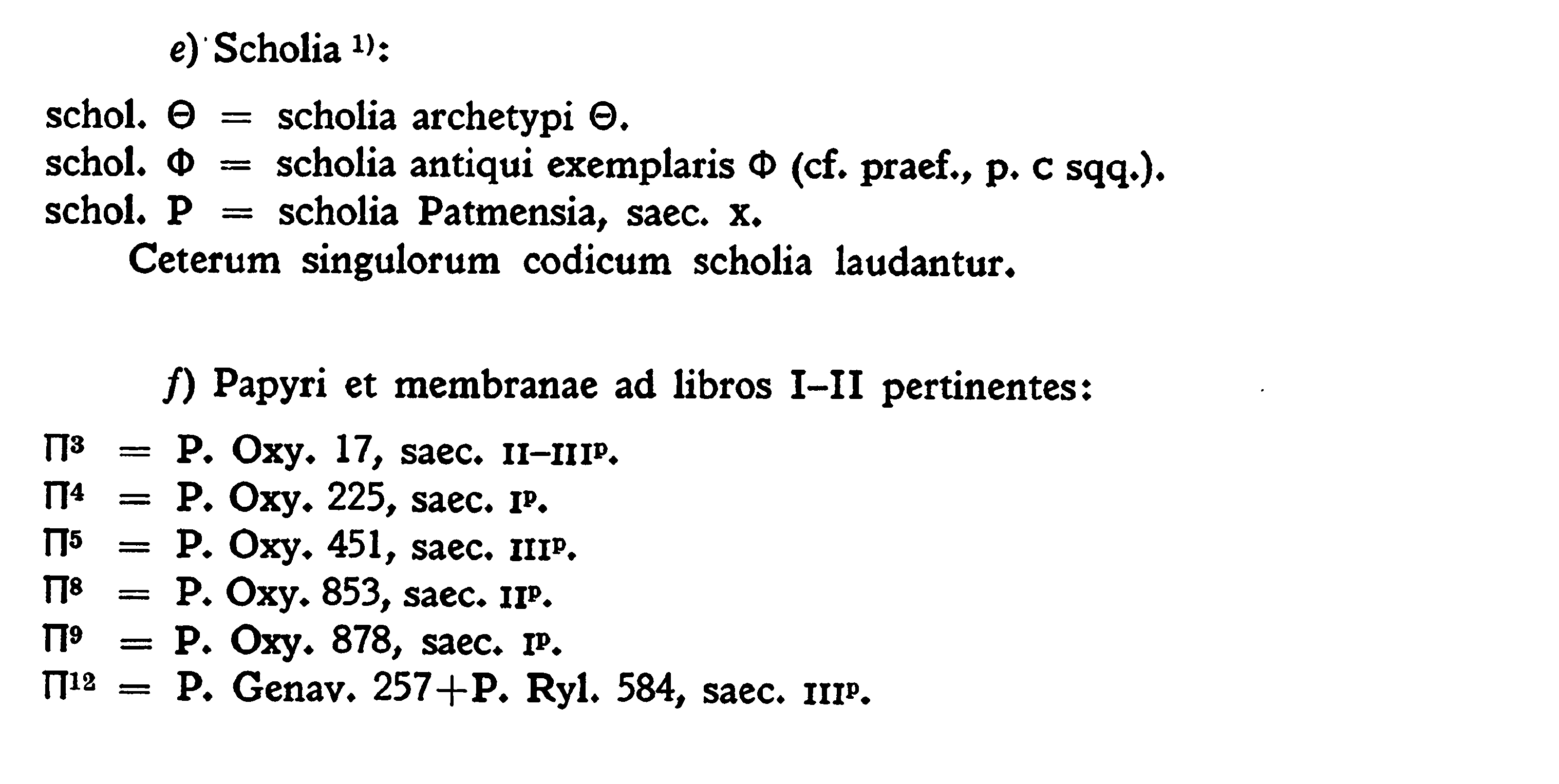 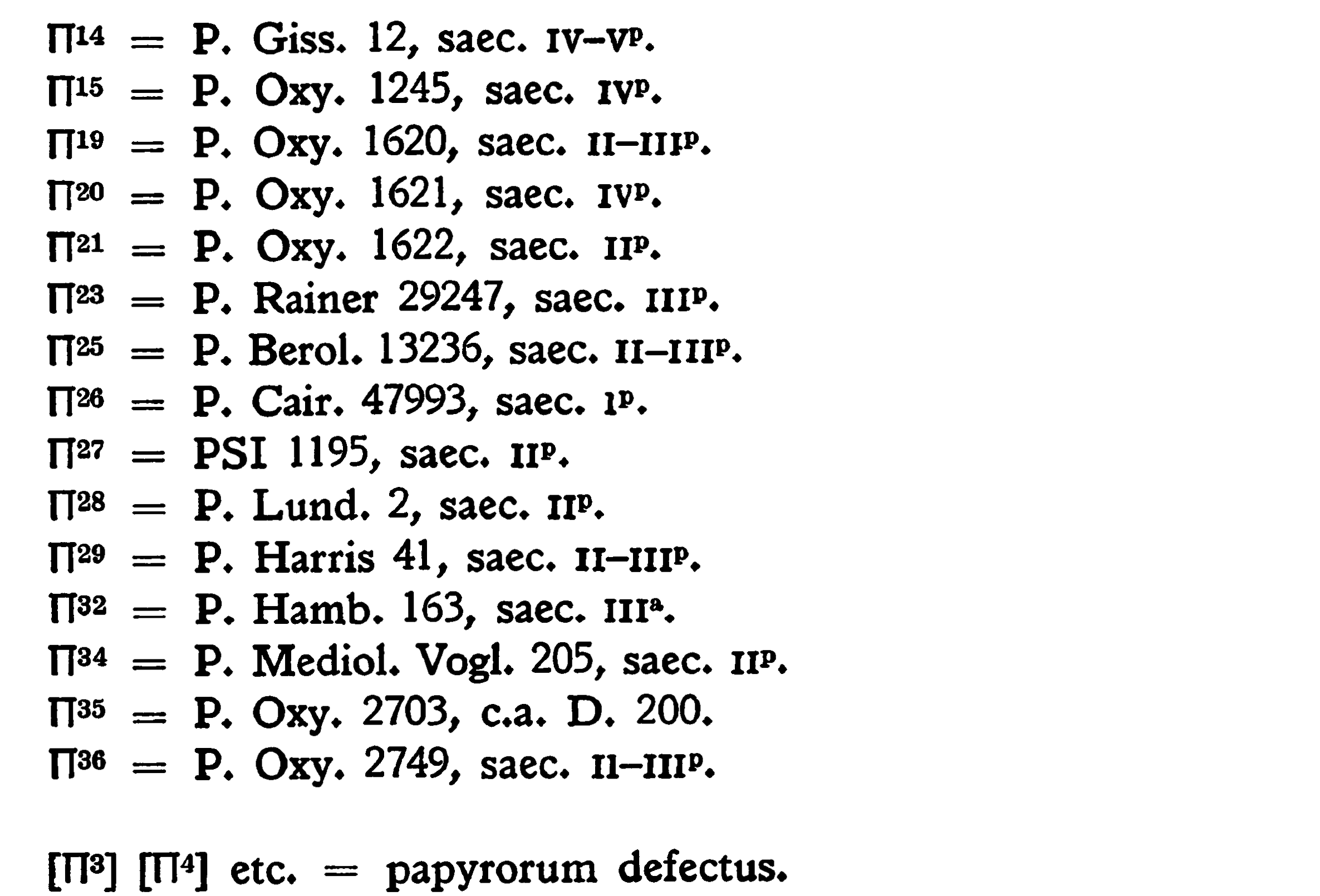 Stemma Alberti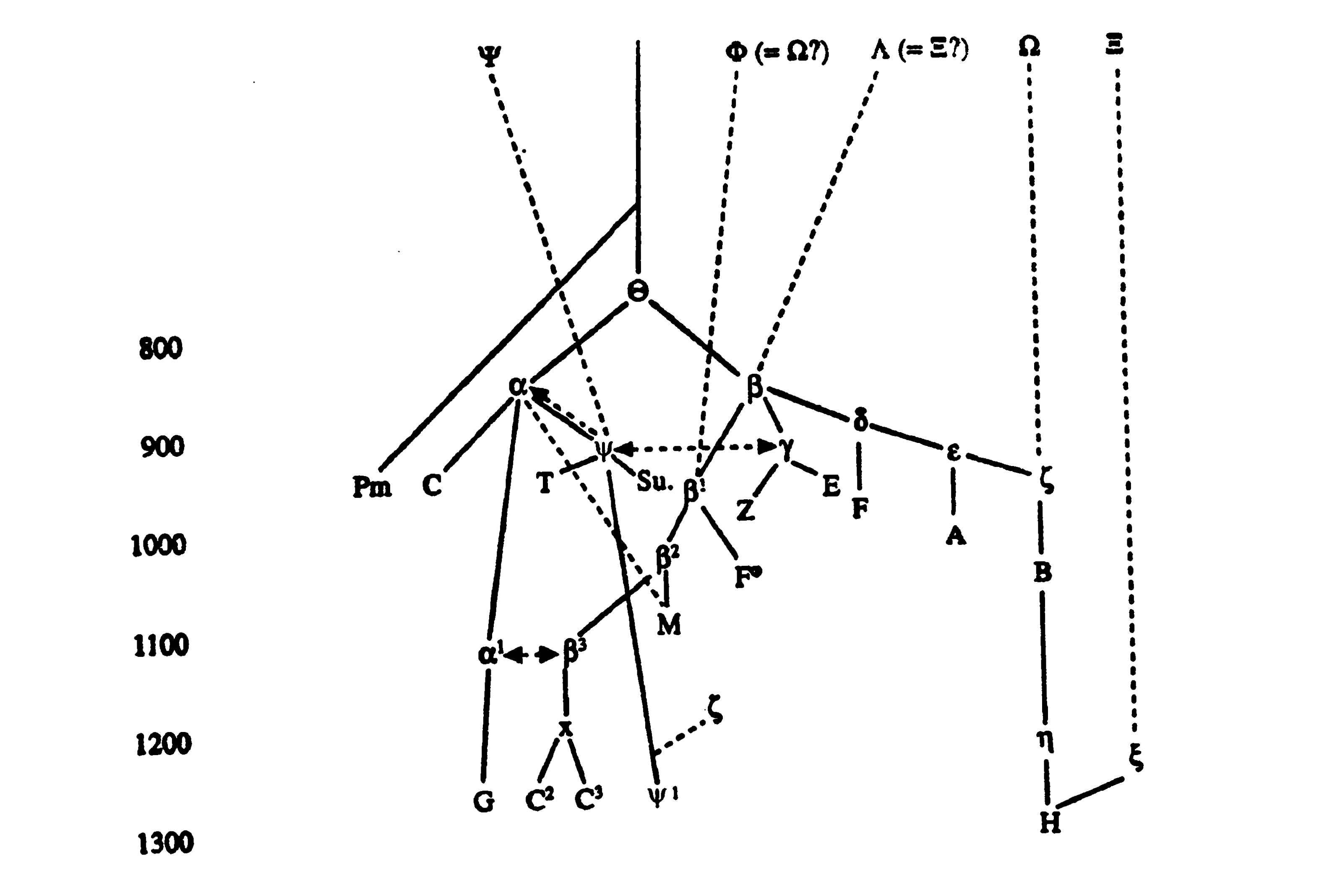 